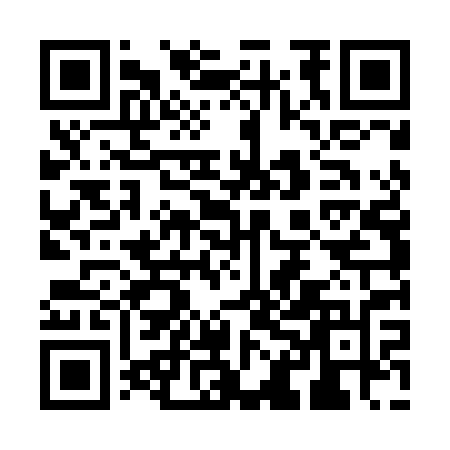 Ramadan times for Biron, BelgiumMon 11 Mar 2024 - Wed 10 Apr 2024High Latitude Method: Angle Based RulePrayer Calculation Method: Muslim World LeagueAsar Calculation Method: ShafiPrayer times provided by https://www.salahtimes.comDateDayFajrSuhurSunriseDhuhrAsrIftarMaghribIsha11Mon5:115:117:0012:483:566:376:378:1912Tue5:095:096:5812:483:576:396:398:2113Wed5:065:066:5512:473:586:406:408:2314Thu5:045:046:5312:473:596:426:428:2515Fri5:025:026:5112:474:006:446:448:2616Sat4:594:596:4912:474:016:456:458:2817Sun4:574:576:4712:464:026:476:478:3018Mon4:544:546:4412:464:036:486:488:3219Tue4:524:526:4212:464:046:506:508:3420Wed4:504:506:4012:454:056:526:528:3621Thu4:474:476:3812:454:066:536:538:3722Fri4:454:456:3612:454:076:556:558:3923Sat4:424:426:3312:444:086:576:578:4124Sun4:404:406:3112:444:086:586:588:4325Mon4:374:376:2912:444:097:007:008:4526Tue4:344:346:2712:444:107:017:018:4727Wed4:324:326:2512:434:117:037:038:4928Thu4:294:296:2212:434:127:047:048:5129Fri4:274:276:2012:434:137:067:068:5330Sat4:244:246:1812:424:147:087:088:5531Sun5:215:217:161:425:158:098:099:571Mon5:195:197:141:425:158:118:119:592Tue5:165:167:111:425:168:128:1210:013Wed5:135:137:091:415:178:148:1410:034Thu5:115:117:071:415:188:168:1610:055Fri5:085:087:051:415:198:178:1710:076Sat5:055:057:031:405:208:198:1910:097Sun5:025:027:011:405:208:208:2010:118Mon5:005:006:591:405:218:228:2210:149Tue4:574:576:561:405:228:248:2410:1610Wed4:544:546:541:395:238:258:2510:18